Évaluation de mesure CM1/CM2, leçon MES 7 « Les capacités »1 - Sur ton cahier, recopie et complète les égalités en choisissant la bonne unité (hl / l / cl). [5 réponses]	a) Canette de soda  33 ... 				d) Verre d’eau  25 ... 	b) Coffre d’une voiture  5 ... 				e) Petite valise  100 ...	c) Bouteille d’eau  1,5 ...2 - Sur ton cahier, recopie et effectue les conversions suivantes. [6 réponses]	56 dal = ... l					56 cl = ... l			206 dl = ... l		3,8 l = ... dl					24 ml = ... cl			2 563 dl = ... dal3 - Sur ton cahier, recopie et compare les mesures suivantes (comme dans l’exemple). [4 réponses]Ex : 	46 l ... 458 dl	 460 dl > 458 dl	25 l ... 3 dal			8 000 cl ... 7,89 dal	564 cl ... 48 dl		0,7 l ... 69 clÉvaluation de mesure CM1/CM2, leçon MES 7 « Les capacités »1 - Sur ton cahier, recopie et complète les égalités en choisissant la bonne unité (hl / l / cl). [5 réponses]	a) Canette de soda  33 ... 				d) Verre d’eau  25 ... 	b) Coffre d’une voiture  5 ... 				e) Petite valise  100 ...	c) Bouteille d’eau  1,5 ...2 - Sur ton cahier, recopie et effectue les conversions suivantes. [6 réponses]	56 dal = ... l					56 cl = ... l			206 dl = ... l		3,8 l = ... dl					24 ml = ... cl			2 563 dl = ... dal3 - Sur ton cahier, recopie et compare les mesures suivantes (comme dans l’exemple). [4 réponses]Ex : 	46 l ... 458 dl	 460 dl > 458 dl	25 l ... 3 dal			8 000 cl ... 7,89 dal	564 cl ... 48 dl		0,7 l ... 69 clÉvaluation de mesure CM1/CM2, leçon MES 7 « Les capacités »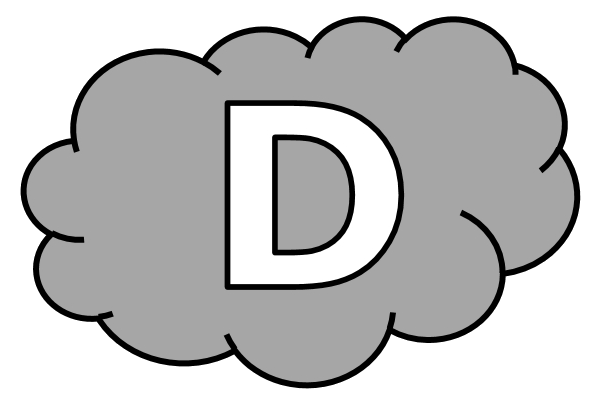 1 - Complète les égalités en choisissant la bonne unité (hl / l / cl). [5 réponses]a) Canette de soda  33 ...................				 b) Coffre d’une voiture  5 ...................		c) Bouteille d’eau  1,5 ...................d) Verre d’eau  25 ...................e) Petite valise  100 ...................2 - Effectue les conversions suivantes. [6 réponses]56 dal = ...................... l				56 cl = ...................... l	206 dl = ...................... l				3,8 l = ...................... dl	24 ml = ...................... cl				2 563 dl = ...................... dal3 - Compare les mesures suivantes (comme dans l’exemple). [4 réponses]Ex : 	46 l ... 458 dl	 460 dl > 458 dl25 l ... 3 dal			 25 l 			.......	............... l	8 000 cl ... 7,89 dal		 8 000 cl 		.......	............... cl 564 cl ... 48 dl			 564 cl 			.......	............... cl 0,7 l ... 69 cl			 ............... cl 	.......	69 clÉvaluation de mesure CM1/CM2, leçon MES 7 « Les capacités » Corrigé1 - Sur ton cahier, recopie et complète les égalités en choisissant la bonne unité (hl / l / cl). [5 réponses]	a) Canette de soda  33 cl				 	b) Coffre d’une voiture  5 hl 					c) Bouteille d’eau  1,5 l	d) Verre d’eau  25 cl	e) Petite valise  100 l2 - Sur ton cahier, recopie et effectue les conversions suivantes. [6 réponses]	56 dal = 560 l				56 cl = 0,56 l		206 dl = 20,6 l		3,8 l = 38 dl					24 ml = 2,4 cl		2 563 dl = 25,63 dal3 - Sur ton cahier, recopie et compare les mesures suivantes (comme dans l’exemple). [4 réponses]Ex : 	46 l ... 458 dl	 460 dl > 458 dl	25 l ... 3 dal			 25 l < 30 l	564 cl ... 48 dl		 564 cl > 480 cl	8 000 cl ... 7,89 dal		 8 000 cl > 7 890 cl	0,7 l ... 69 cl			 70 cl > 69 clMES 7n°CompétenceScoreÉvaluationÉvaluationÉvaluationÉvaluationSignatureMES 71Je sais choisir la bonne unité pour mesurer la capacité de quelque chose./5AARECANAMES 72Je sais convertir des capacités./6AARECANAMES 73Je sais manipuler des mesures de capacités./4AARECANAMES 7n°CompétenceScoreÉvaluationÉvaluationÉvaluationÉvaluationSignatureMES 71Je sais choisir la bonne unité pour mesurer la capacité de quelque chose./5AARECANAMES 72Je sais convertir des capacités./6AARECANAMES 73Je sais manipuler des mesures de capacités./4AARECANAMES 7n°CompétenceScoreÉvaluationÉvaluationÉvaluationÉvaluationSignatureMES 71Je sais choisir la bonne unité pour mesurer la capacité de quelque chose./5AARECANAMES 72Je sais convertir des capacités./6AARECANAMES 73Je sais manipuler des mesures de capacités./4AARECANAMES 7n°CompétenceScoreÉvaluationÉvaluationÉvaluationÉvaluationSignatureMES 71Je sais choisir la bonne unité pour mesurer la capacité de quelque chose./5AARECANAMES 72Je sais convertir des capacités./6AARECANAMES 73Je sais manipuler des mesures de capacités./4AARECANA